From The Chosen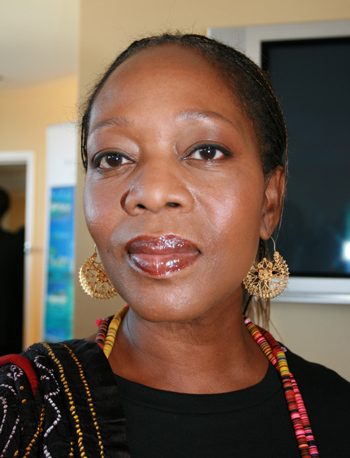 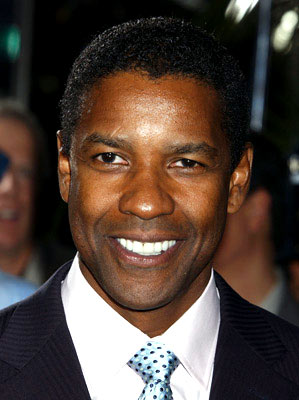 Alfre Woodard as Dr. Sanantha Mauwad	            Denzel Washington as Charles Redmond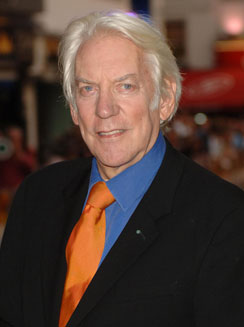 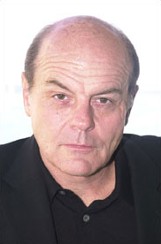 Donald Sutherland as Silas Alverado                               Michael Ironsides as JosephFrom Daughter Cell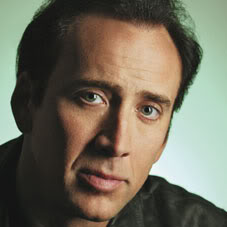 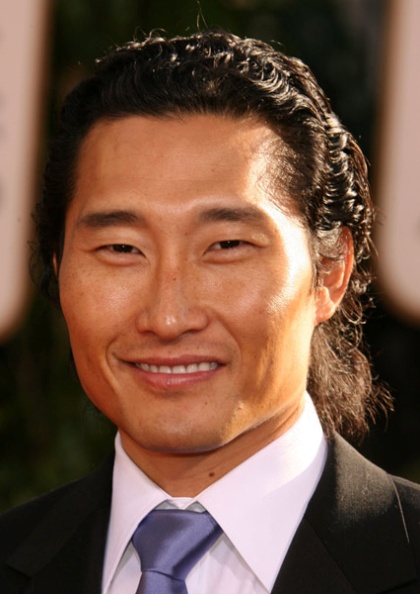 Nicolas Cage as Dr. Randolph Macklin                  Daniel Dae Kim as Young Nae Yoon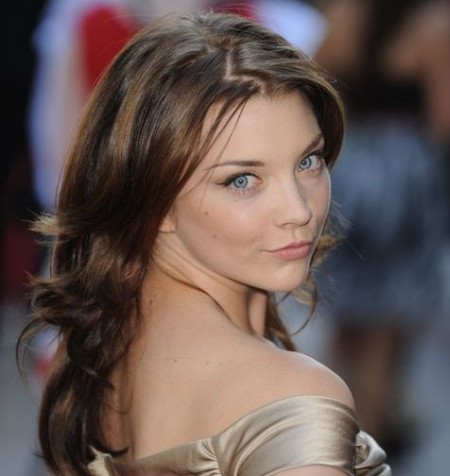 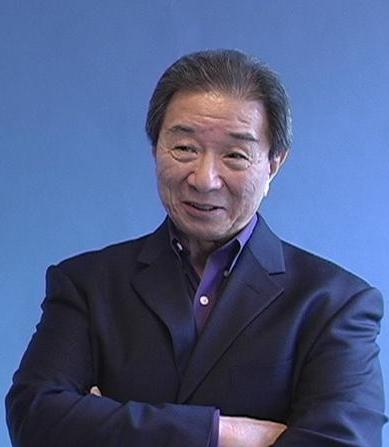    Natalie Dormer as Desiree Macklin                        Randall Duk Kim as Lo Cheung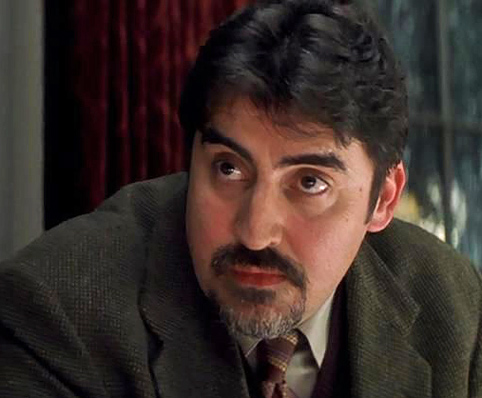       Alfred Molina as Simon HerreraFrom Isis Rising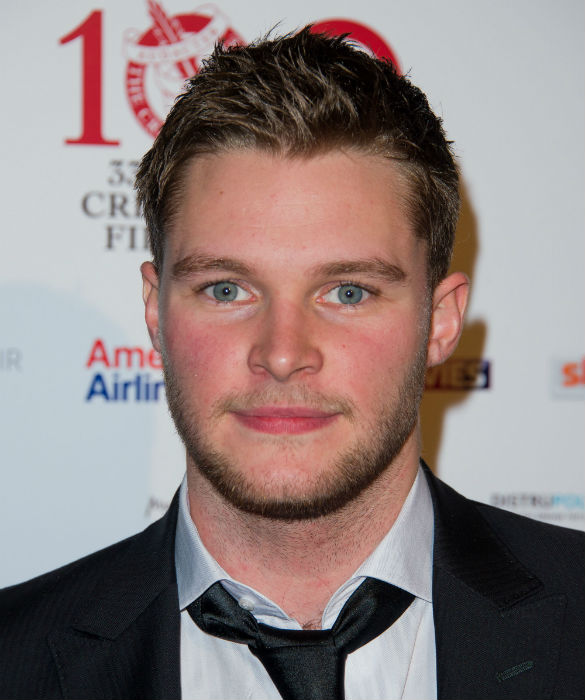 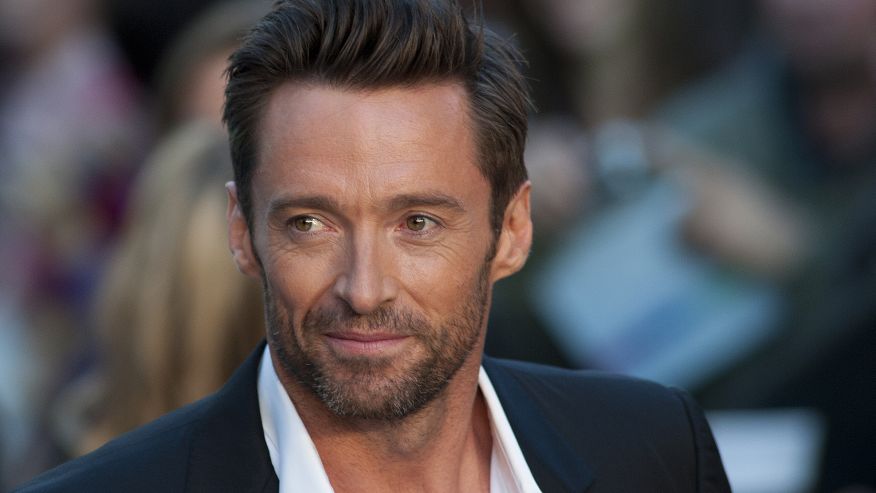       Jack Reynor as Alec Doogan                       Hugh Jackman as Benito Nomini 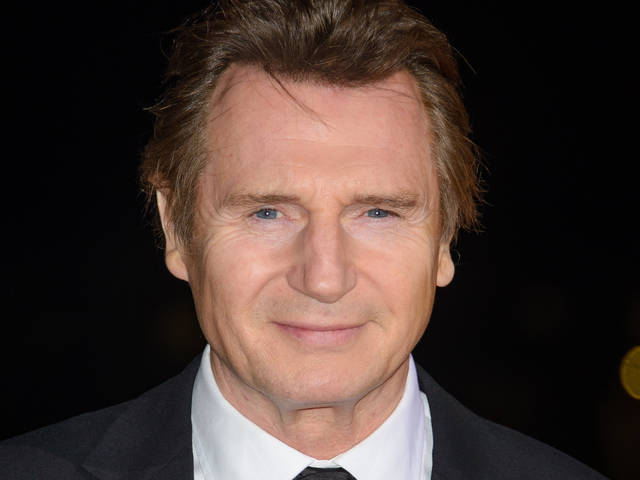 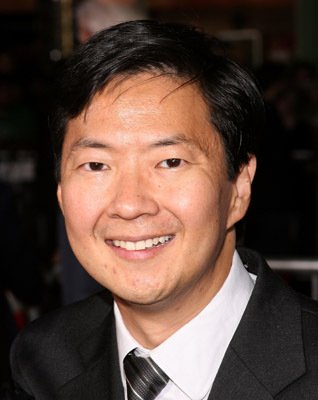      Liam Neeson as Michael Archibald                         Ken Jeong as Renpo